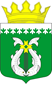 РОССИЙСКАЯ ФЕДЕРАЦИЯРЕСПУБЛИКА КАРЕЛИЯГЛАВАМУНИЦИПАЛЬНОГО ОБРАЗОВАНИЯ «СУОЯРВСКИЙ РАЙОН»РАСПОРЯЖЕНИЕ 09.06.2020                                                                                                                       №16О назначении публичных слушаний по вопросу утверждения документации по планировке территории в виде проекта межевания территорииВ соответствии с Градостроительным кодексом Российской Федерации, решением Совета депутатов муниципального образования «Суоярвский район» от 18.11.2013 г. № 18 «Об утверждении Правил землепользования и застройки Лоймольского сельского поселения Суоярвского района Республики Карелия», Порядком организации и проведения публичных слушаний муниципального образования «Суоярвский район», утвержденным решением Совета депутатов муниципального образования «Суоярвский район» от 30.05.2007 г. № 69, на основании заявления заинтересованного лица №б/н от 05.06.2020, 1. Вынести на обсуждение на публичные слушания вопрос утверждения документации по планировке территории в виде проекта межевания территории по адресу: Республика Карелия, Суоярвский район, п. Лоймола, ул. Лесная, д. 8;2. Назначить публичные слушания по вопросу утверждения документации по планировке территории в виде проекта межевания территории на 15 июля 2020;3. Определить место проведения публичных слушаний: г.Суоярви, ул. Шельшакова, д. 6, каб. 7, (здание администрации);4. Установить время начала проведения публичных слушаний по вопросу утверждения документации по планировке территории в виде проекта межевания территории – 15 часов 00 минут;5. Ознакомиться с документами и материалами по вопросу утверждения документации по планировке территории в виде проекта межевания территории можно в следующих установленных местах:- администрация муниципального образования «Суоярвский район» (г. Суоярви, ул. Шельшакова, д.6, каб. № 2);- на официальном сайте администрации муниципального образования «Суоярвский район»  в сети «Интернет» - http://www.suojarvi.ru;6. Определить место приема письменных предложений от граждан и организаций по вопросу утверждения документации по планировке территории в виде проекта межевания территории по адресу: г. Суоярви, ул. Шельшакова, д.6, каб. 2;7. Установить:- время приема письменных заявлений и предложений от граждан и организаций с 9-00 ч. до 13.00 ч. и с 14.00 ч. до 17.15 ч. в рабочие дни;- сроки приема письменных заявлений и предложений от граждан и организаций с 09.06.2020 г. по 14.07.2020 г. включительно;8. Определить состав комиссии по проведению публичных слушаний в составе:Председатель комиссии:Петров Р.В. – Глава Администрации муниципального образования «Суоярвский район».Заместитель председателя комиссии:Гиль Ю.А. – Заместитель Главы Администрации;Члены комиссии:Хлопкина О.А. – председатель МКУ «ЦУМИ и ЗР Суоярвского района»;Чекшина О.Г. – ведущий специалист юридического отдела;Кузнецова О.О. – Глава Лоймольского сельского поселения.9.  Контроль за исполнением настоящего распоряжения оставляю за собой.  10. Опубликовать настоящее распоряжение в информационно-нормативной газете «Суоярвский вестник» и разместить на официальном сайте в информационно-телекоммуникационной сети «Интернет», расположенном по адресу: http://www.suojarvi.ru.Глава муниципального образования«Суоярвский  район»                                                                       Н.В. Васенина___________________________________________________________________Разослать:  дело, МКУ «ЦУМИ и ЗР Суоярвского района» - 2Овсянников Л. Н.